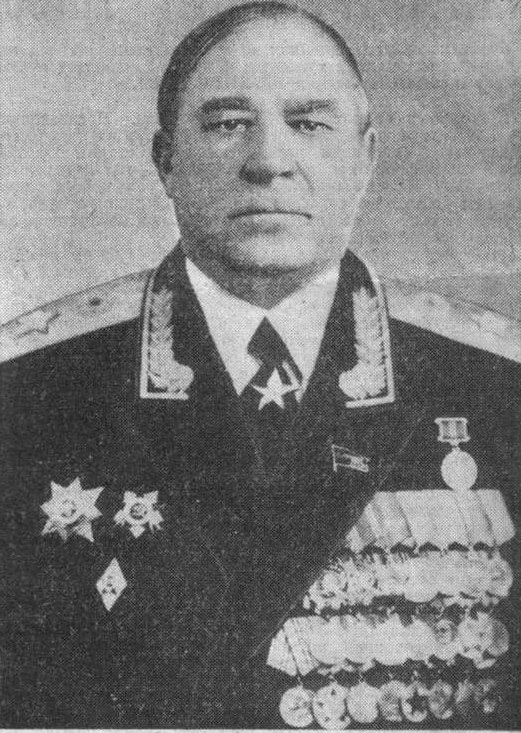 Беликов  Валерий Александрович                                          Главком ГСВГ 1986 - 1987